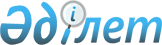 Об организации и обеспечении проведения очередного призыва граждан Республики Казахстан на срочную воинскую службу в апреле-июне и октябре-декабре 2012 года
					
			Утративший силу
			
			
		
					Постановление акимата Зыряновского района Восточно-Казахстанской области от 20 марта 2012 года N 1023. Зарегистрировано управлением юстиции Зыряновского района Департамента юстиции Восточно-Казахстанской области 28 апреля 2012 года за N 5-12-137. Прекращено действие по истечении срока, на который постановление было принято (письмо аппарата акима Зыряновского района от 22 января 2013 года № 07-06/59)      Сноска. Прекращено действие по истечении срока, на который постановление было принято (письмо аппарата акима Зыряновского района от 22.01.2013 № 07-06/59).      Примечание РЦПИ.

      В тексте сохранена авторская орфография и пунктуация.

      В соответствии с подпунктом 8) пункта 1 статьи 31 Закона Республики Казахстан от 23 января 2001 года «О местном государственном управлении и самоуправлении в Республики Казахстан», статьями 27, 29, 31 Закона Республики Казахстан от 16 февраля 2012 года «О воинской службе и статусе военнослужащих», на основании Указа Президента Республики Казахстан от 01 марта 2012 года № 274 «Об увольнении в запас военнослужащих срочной воинской службы, выслуживших установленный срок воинской службы и очередном призыве граждан Республики Казахстан на срочную воинскую службу в апреле-июне и октябре-декабре 2012 года», постановления Правительства Республики Казахстан от 12 марта 2012 года № 326 «О реализации Указа Президента Республики Казахстан от 1 марта 2012 года № 274 «Об увольнении в запас военнослужащих срочной воинской службы, выслуживших установленный срок воинской службы и очередном призыве граждан Республики Казахстан на срочную воинскую службу в апреле-июне и октябре-декабре 2012 года», акимат Зыряновского района ПОСТАНОВЛЯЕТ:



      1. Организовать и обеспечить очередной призыв на срочную воинскую службу в ряды Вооруженных сил, других войск и воинских формировании Республики Казахстан в апреле-июне и октябре-декабре 2012 года граждан мужского пола в возрасте от восемнадцати до двадцати семи лет, не имеющих права на отсрочку или освобождение от призыва, а также граждан, отчисленных из учебных заведений, не достигших двадцати семи лет и не выслуживших установленные сроки воинской службы по призыву, через государственное учреждение «Отдел по делам обороны Зыряновского района Восточно-Казахстанской области» (далее - Отдел).



      2. Медицинское освидетельствование призывников провести:

      3. Акимам сельских округов и поселков совместно с руководителями организаций для своевременного и организованного проведения призыва граждан на срочную воинскую службу:

      1) оповестить призывников о вызове их в Отдел и обеспечить своевременное их прибытие;

      2) обеспечить доставку граждан, проживающих в отдаленной местности, для прохождения призывной комиссии.



      4. Руководителям лечебных учреждений:

      1) директору КГКП «Медицинское объединение № 1 Зыряновского района» Управления здравоохранения Восточно-Казахстанского областного акимата (Зайцев С.Л., по согласованию), исполняющему обязанности директора КГКП «Медицинское объединение № 3 города Серебрянска Зыряновского района» Управления здравоохранения Восточно-Казахстанского областного акимата (Сиселятина Л.И., по согласованию), главному врачу государственного учреждения «Психоневрологический диспансер Зыряновского района» Управления здравоохранения Восточно-Казахстанского областного акимата (Долгов Ю.В., по согласованию) утвердить приказами и направить необходимое количество специалистов для работы в военно-врачебную комиссию, обеспечить полное дообследование призывников в условиях стационара и амбулаторно.



      5. Начальнику государственного учреждения «Отдел внутренних дел города Зыряновска и Зыряновского района Восточно-Казахстанской области Министерства внутренних дел Республики Казахстан» (Сыдыков Е.С., по согласованию):

      1) обеспечить розыск призывников, уклоняющихся от призыва, поддержание порядка на призывном пункте и в период отправки призывников на областной сборный пункт;

      2) организовать на территории Отдела дежурство сотрудника полиции.



      6. Считать утратившим силу постановление акимата Зыряновского района от 18 марта 2011 года № 369 «Об очередном призыве граждан Республики Казахстан на срочную воинскую службу в апреле-июне и октябре-декабре 2011 года», (зарегистрированное в Реестре государственной регистрации нормативных правовых актов за № 5-12-120 от 4 апреля 2011 года).



      7. Контроль за исполнением настоящего постановления возложить на заместителя акима Зыряновского района Токсеитова Н.Т.



      8. Настоящее постановление вводится в действие по истечении десяти календарных дней после дня его первого официального опубликования.      Аким Зыряновского района                   Е. Салимов      Согласовано:      Главный врач психоневрологического

      диспансера Зыряновского района Управления

      здравоохранения Восточно-Казахстанского

      областного акимата                         Ю. Долгов      15 марта 2012 года      Директор Медицинского объединения

      № 1 Зыряновского района Управления

      здравоохранения Восточно-Казахстанского

      областного акимата                         С. Зайцев      15 марта 2012 года      Исполняющий обязанности директора

      «Медицинского объединения № 3 города

      Серебрянска Зыряновского района» Управления

      здравоохранения Восточно-Казахстанского

      областного акимата                         Л. Сиселятина      15 марта 2012 года      Начальник отдела внутренних дел

      города Зыряновска и Зыряновского района

      Департамента внутренних дел

      Восточно–Казахстанской области

      Министерства внутренних дел

      Республики Казахстан                       Е. Сыдыков      15 марта 2012 года      Начальник отдела по делам обороны

      Зыряновского района

      Восточно-Казахстанской области             Ж. Ыдрышев      15 марта 2012 года
					© 2012. РГП на ПХВ «Институт законодательства и правовой информации Республики Казахстан» Министерства юстиции Республики Казахстан
				в городе Зыряновскена базе Отдела;в городе Серебрянске и

поселке Новая–Бухтармана базе коммунального государственного казенного предприятия «Медицинское объединение № 3 города Серебрянска Зыряновского района» Управления здравоохранения Восточно-Казахстанского областного акимата (по согласованию).